 ZÁKLADNÍ INFORMACE PRO ŠKOLNÍ ROK 2021–22 Školní rok 2021-22 začíná ve středu 1. září 2021Příchod dětí do MŠ je od 6,30 do 8,30 hodinPři vstupu do MŠ jsou rodiče povinni provést dezinfekci rukou; do vnitřních prostor je dospělým osobám povolen přístup pouze se zakrytím dýchacích cestPrvní týden se děti scházejí rovnou do svých třídOd druhého týdne (od 8. 9.) se všechny děti scházejí     ve třídě Veverek a v 7,30 hodin Myšky odcházejí do své třídyAdaptační režim nově zapsaných dětí probíhá od 1. do 7. září zpravidla do 10,00 hodin. Oběd bude k vyzvednutí po 10. hodině v kuchyňce MŠ do plastových obalů (příplatek 5,- Kč). Prodloužení adaptace je možné podle individuálních potřeb dětí, avšak bez možnosti vyzvedávání obědaDo třídního kolektivu mohou pouze zdravé děti bez jakýchkoliv respiračních potížíVyzvedávání po obědě	–  Myšky 11,55 – 12,10 hodinVeverky 12,30 – 12,45 hodinVyzvedávání odpoledne – od 14,30 hodinMateřská škola se zamyká v 16,30 hodinCO PŘIPRAVIT DĚTEM DO MŠ  Nazouvací bačkůrky  Oblečení na zahradu  Náhradní oblečení (včetně spodního prádla a ponožek) v sáčku   Pyžamo (Myšky)  Pláštěnku nebo nepromokavou bundu  Roušku (pro případ potřeby)VŠE ŘÁDNĚ PODEPSANÉ (NE MONOGRAMEM)!TĚŠÍME SE NA VÁS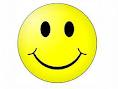 xxxxxxxxxxxxxxxxxxxxxxxxxxxxxxxxxxxxxxxxxTERMÍNY PLATEB   500,- Kč na kulturní akce – od 13. do 17. 9. 2021	   (pouze nově zapsané děti)    500,- Kč úplata za předškolní vzdělávání – od 18. 10.    do 22. 10. 2021 (neplatí děti, pro které je předškolní   vzdělávání povinné – jeden rok před zahájením školní    docházky)